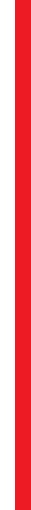 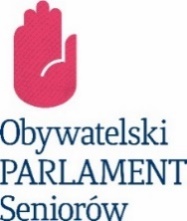 Warszawa, dnia  6.06.2022 r..W dniu 13 czerwca 2022 w Wawerskim Centrum Kultury o godz. 12.00  zostanie uroczyście otwarte   Centrum Dialogu i Integracji Społecznej Obywatelskiego Parlamentu Seniorów.Transmisja na żywo……………………….. Centrum Dialogu i Integracji Społecznej to nowa inicjatywa Obywatelskiego Parlamentu Seniorów, odpowiadająca na potrzebę stworzenia miejsca  prowadzenia szerokiego dialogu społecznego, propagowania znajomości praw obywatelskich, demokratycznych form rozwiązy-wania konfliktów i problemów społecznych, szkoleń, debat z parlamentarzystami różnych opcji politycznych, integrowania ludzi ponad różnicami  światopoglądowymi  i  sympatiami  politycznymi w duchu tolerancji  i poszanowania. Centrum będzie też biurem kontaktów z delegatami OPS i  miejscem realizacji  programów działania,  pełnić więc będzie rolę sztabu zarządzającego Obywatelskim Parlamentem  Seniorów, tworzenia i realizacji jego strategii, badania opinii publicznej, formułowania opinii i stanowisk w istotnych dla seniorów sprawach. Aktywność osób starszych w ramach Obywatelskiego Parlamentu Seniorów oznacza bowiem współudział i współodpowiedzialność za sprawy ważne dla całego kraju i społeczeństwa w różnych obszarach życia, zarówno na poziomie ogólnokrajowym jak i lokalnym. Konferencja otwierająca będzie poświęcona prezentacji  misji i celów Centrum, a  zarazem  debatą programową OPS z udziałem przedstawicieli rządu, parlamentu, ekspertów, działaczy  samorządowych i świata nauki. Zapraszamy. Z poważaniem Przewodnicząca  Prezydium OPS Krystyna Lewkowicz 